KARTA WERYFIKACJI PROJEKTUZGŁOSZONEGO DO RADZYMIŃSKIEGO BUDŻETU Partycypacyjnegona 2020 rokZałącznik nr 3do Regulaminu RadzymińskiegoBudżetu Partycypacyjnego na rok 2020		stanowiącego Załącznik do Zarządzenia Nr 0050.147.2019Burmistrza Radzymina z dnia 30 sierpnia 2019 rokuKARTA WERYFIKACJI PROJEKTU ZGŁOSZONEGO DO RADZYMIŃSKIEGO BUDŻETU Partycypacyjnego NA ROK 2020KARTA WERYFIKACJI PROJEKTU ZGŁOSZONEGO DO RADZYMIŃSKIEGO BUDŻETU Partycypacyjnego NA ROK 2020KARTA WERYFIKACJI PROJEKTU ZGŁOSZONEGO DO RADZYMIŃSKIEGO BUDŻETU Partycypacyjnego NA ROK 2020NR PROJEKTUTYTUŁ PROJEKTUProjektodawca:Data wpływu projektu do Urzędu:Data wpływu projektu do Urzędu:WERYFIKACJA FORMALNAWERYFIKACJA FORMALNAWERYFIKACJA FORMALNAWERYFIKACJA FORMALNAWERYFIKACJA FORMALNAWERYFIKACJA FORMALNAWERYFIKACJA FORMALNAWERYFIKACJA FORMALNAWERYFIKACJA FORMALNA Zadanie zostało zgłoszone na formularzu zgłoszeniowym zgodnym ze wzorem przyjętym
w Regulaminie. Zadanie zostało zgłoszone na formularzu zgłoszeniowym zgodnym ze wzorem przyjętym
w Regulaminie. Zadanie zostało zgłoszone na formularzu zgłoszeniowym zgodnym ze wzorem przyjętym
w Regulaminie. Zadanie zostało zgłoszone na formularzu zgłoszeniowym zgodnym ze wzorem przyjętym
w Regulaminie. Zadanie zostało zgłoszone na formularzu zgłoszeniowym zgodnym ze wzorem przyjętym
w Regulaminie. Zadanie zostało zgłoszone na formularzu zgłoszeniowym zgodnym ze wzorem przyjętym
w Regulaminie. Zadanie zostało zgłoszone na formularzu zgłoszeniowym zgodnym ze wzorem przyjętym
w Regulaminie. Zadanie zostało zgłoszone na formularzu zgłoszeniowym zgodnym ze wzorem przyjętym
w Regulaminie. Zadanie zostało zgłoszone na formularzu zgłoszeniowym zgodnym ze wzorem przyjętym
w Regulaminie. TAK TAK TAK TAK TAK NIE  NIE  NIE  NIE Wnioskodawca spełnia wymogi podstawowe (wiek, miejsce zamieszkania).Wnioskodawca spełnia wymogi podstawowe (wiek, miejsce zamieszkania).Wnioskodawca spełnia wymogi podstawowe (wiek, miejsce zamieszkania).Wnioskodawca spełnia wymogi podstawowe (wiek, miejsce zamieszkania).Wnioskodawca spełnia wymogi podstawowe (wiek, miejsce zamieszkania).Wnioskodawca spełnia wymogi podstawowe (wiek, miejsce zamieszkania).Wnioskodawca spełnia wymogi podstawowe (wiek, miejsce zamieszkania).Wnioskodawca spełnia wymogi podstawowe (wiek, miejsce zamieszkania).Wnioskodawca spełnia wymogi podstawowe (wiek, miejsce zamieszkania). TAK TAK TAK TAK TAK NIE (uzasadnienie) NIE (uzasadnienie) NIE (uzasadnienie) NIE (uzasadnienie)……………………………………………………………………………………………………………………………………………………………………….……………………………………………………………………………………………………………………………………………………………………….……………………………………………………………………………………………………………………………………………………………………….……………………………………………………………………………………………………………………………………………………………………….……………………………………………………………………………………………………………………………………………………………………….……………………………………………………………………………………………………………………………………………………………………….……………………………………………………………………………………………………………………………………………………………………….……………………………………………………………………………………………………………………………………………………………………….……………………………………………………………………………………………………………………………………………………………………….……………………………………………………………………………………………………………………………………………………………………….……………………………………………………………………………………………………………………………………………………………………….……………………………………………………………………………………………………………………………………………………………………….……………………………………………………………………………………………………………………………………………………………………….……………………………………………………………………………………………………………………………………………………………………….……………………………………………………………………………………………………………………………………………………………………….……………………………………………………………………………………………………………………………………………………………………….……………………………………………………………………………………………………………………………………………………………………….……………………………………………………………………………………………………………………………………………………………………….Projekt złożony został w wyznaczonym terminie.Projekt złożony został w wyznaczonym terminie.Projekt złożony został w wyznaczonym terminie.Projekt złożony został w wyznaczonym terminie.Projekt złożony został w wyznaczonym terminie.Projekt złożony został w wyznaczonym terminie.Projekt złożony został w wyznaczonym terminie.Projekt złożony został w wyznaczonym terminie.Projekt złożony został w wyznaczonym terminie. TAK TAK TAK TAK TAK NIE (uzasadnienie) NIE (uzasadnienie) NIE (uzasadnienie) NIE (uzasadnienie)……………………………………………………………………………………………………………………………………………………………………….……………………………………………………………………………………………………………………………………………………………………….……………………………………………………………………………………………………………………………………………………………………….……………………………………………………………………………………………………………………………………………………………………….……………………………………………………………………………………………………………………………………………………………………….……………………………………………………………………………………………………………………………………………………………………….……………………………………………………………………………………………………………………………………………………………………….……………………………………………………………………………………………………………………………………………………………………….……………………………………………………………………………………………………………………………………………………………………….Zadanie zawiera wszystkie wymagane załączniki.Zadanie zawiera wszystkie wymagane załączniki.Zadanie zawiera wszystkie wymagane załączniki.Zadanie zawiera wszystkie wymagane załączniki.Zadanie zawiera wszystkie wymagane załączniki.Zadanie zawiera wszystkie wymagane załączniki.Zadanie zawiera wszystkie wymagane załączniki.Zadanie zawiera wszystkie wymagane załączniki.Zadanie zawiera wszystkie wymagane załączniki. TAK TAK TAK TAK TAK NIE (uzasadnienie) NIE (uzasadnienie) NIE (uzasadnienie) NIE (uzasadnienie)……………………………………………………………………………………………………………………………………………………………………….……………………………………………………………………………………………………………………………………………………………………….……………………………………………………………………………………………………………………………………………………………………….……………………………………………………………………………………………………………………………………………………………………….……………………………………………………………………………………………………………………………………………………………………….……………………………………………………………………………………………………………………………………………………………………….……………………………………………………………………………………………………………………………………………………………………….……………………………………………………………………………………………………………………………………………………………………….……………………………………………………………………………………………………………………………………………………………………….……………………………………………………………………………………………………………………………………………………………………….……………………………………………………………………………………………………………………………………………………………………….……………………………………………………………………………………………………………………………………………………………………….……………………………………………………………………………………………………………………………………………………………………….……………………………………………………………………………………………………………………………………………………………………….……………………………………………………………………………………………………………………………………………………………………….……………………………………………………………………………………………………………………………………………………………………….……………………………………………………………………………………………………………………………………………………………………….……………………………………………………………………………………………………………………………………………………………………….Liczba osób popierających zgłoszenie propozycji zadania spełnia wymóg określony w § 9 ust. 4.Liczba osób popierających zgłoszenie propozycji zadania spełnia wymóg określony w § 9 ust. 4.Liczba osób popierających zgłoszenie propozycji zadania spełnia wymóg określony w § 9 ust. 4.Liczba osób popierających zgłoszenie propozycji zadania spełnia wymóg określony w § 9 ust. 4.Liczba osób popierających zgłoszenie propozycji zadania spełnia wymóg określony w § 9 ust. 4.Liczba osób popierających zgłoszenie propozycji zadania spełnia wymóg określony w § 9 ust. 4.Liczba osób popierających zgłoszenie propozycji zadania spełnia wymóg określony w § 9 ust. 4.Liczba osób popierających zgłoszenie propozycji zadania spełnia wymóg określony w § 9 ust. 4.Liczba osób popierających zgłoszenie propozycji zadania spełnia wymóg określony w § 9 ust. 4. TAK TAK TAK TAK NIE DOTYCZY (uzasadnienie) NIE DOTYCZY (uzasadnienie) NIE DOTYCZY (uzasadnienie) NIE DOTYCZY (uzasadnienie) NIE (uzasadnienie)……………………………………………………………………………………………………………………………………………………………………….……………………………………………………………………………………………………………………………………………………………………….……………………………………………………………………………………………………………………………………………………………………….……………………………………………………………………………………………………………………………………………………………………….……………………………………………………………………………………………………………………………………………………………………….……………………………………………………………………………………………………………………………………………………………………….……………………………………………………………………………………………………………………………………………………………………….……………………………………………………………………………………………………………………………………………………………………….……………………………………………………………………………………………………………………………………………………………………….……………………………………………………………………………………………………………………………………………………………………….……………………………………………………………………………………………………………………………………………………………………….……………………………………………………………………………………………………………………………………………………………………….……………………………………………………………………………………………………………………………………………………………………….……………………………………………………………………………………………………………………………………………………………………….……………………………………………………………………………………………………………………………………………………………………….……………………………………………………………………………………………………………………………………………………………………….……………………………………………………………………………………………………………………………………………………………………….……………………………………………………………………………………………………………………………………………………………………….Zadanie należy do zadań własnych gminy.Zadanie należy do zadań własnych gminy.Zadanie należy do zadań własnych gminy.Zadanie należy do zadań własnych gminy.Zadanie należy do zadań własnych gminy.Zadanie należy do zadań własnych gminy.Zadanie należy do zadań własnych gminy.Zadanie należy do zadań własnych gminy.Zadanie należy do zadań własnych gminy. TAK TAK TAK TAK TAK NIE (uzasadnienie) NIE (uzasadnienie) NIE (uzasadnienie) NIE (uzasadnienie)……………………………………………………………………………………………………………………………………………………………………….……………………………………………………………………………………………………………………………………………………………………….……………………………………………………………………………………………………………………………………………………………………….……………………………………………………………………………………………………………………………………………………………………….……………………………………………………………………………………………………………………………………………………………………….……………………………………………………………………………………………………………………………………………………………………….……………………………………………………………………………………………………………………………………………………………………….……………………………………………………………………………………………………………………………………………………………………….……………………………………………………………………………………………………………………………………………………………………….……………………………………………………………………………………………………………………………………………………………………….……………………………………………………………………………………………………………………………………………………………………….……………………………………………………………………………………………………………………………………………………………………….……………………………………………………………………………………………………………………………………………………………………….……………………………………………………………………………………………………………………………………………………………………….……………………………………………………………………………………………………………………………………………………………………….……………………………………………………………………………………………………………………………………………………………………….……………………………………………………………………………………………………………………………………………………………………….……………………………………………………………………………………………………………………………………………………………………….Kategoria zadania została prawidłowo określona. Kategoria zadania została prawidłowo określona. Kategoria zadania została prawidłowo określona. Kategoria zadania została prawidłowo określona. Kategoria zadania została prawidłowo określona. Kategoria zadania została prawidłowo określona. Kategoria zadania została prawidłowo określona. Kategoria zadania została prawidłowo określona. Kategoria zadania została prawidłowo określona.  TAK TAK TAK TAK TAK NIE (uzasadnienie) NIE (uzasadnienie) NIE (uzasadnienie) NIE (uzasadnienie)……………………………………………………………………………………………………………………………………………………………………….……………………………………………………………………………………………………………………………………………………………………….……………………………………………………………………………………………………………………………………………………………………….……………………………………………………………………………………………………………………………………………………………………….……………………………………………………………………………………………………………………………………………………………………….……………………………………………………………………………………………………………………………………………………………………….……………………………………………………………………………………………………………………………………………………………………….……………………………………………………………………………………………………………………………………………………………………….……………………………………………………………………………………………………………………………………………………………………….……………………………………………………………………………………………………………………………………………………………………….……………………………………………………………………………………………………………………………………………………………………….……………………………………………………………………………………………………………………………………………………………………….……………………………………………………………………………………………………………………………………………………………………….……………………………………………………………………………………………………………………………………………………………………….……………………………………………………………………………………………………………………………………………………………………….……………………………………………………………………………………………………………………………………………………………………….……………………………………………………………………………………………………………………………………………………………………….………………………………………………………………………………………………………………………………………………………………………. ZAŁĄCZNIK UZUPEŁNIONY W WYZNACZONYM TERMINIE: ………………………………………………………………………… ZAŁĄCZNIK UZUPEŁNIONY W WYZNACZONYM TERMINIE: ………………………………………………………………………… ZAŁĄCZNIK UZUPEŁNIONY W WYZNACZONYM TERMINIE: ………………………………………………………………………… ZAŁĄCZNIK UZUPEŁNIONY W WYZNACZONYM TERMINIE: ………………………………………………………………………… ZAŁĄCZNIK UZUPEŁNIONY W WYZNACZONYM TERMINIE: ………………………………………………………………………… ZAŁĄCZNIK UZUPEŁNIONY W WYZNACZONYM TERMINIE: ………………………………………………………………………… ZAŁĄCZNIK UZUPEŁNIONY W WYZNACZONYM TERMINIE: ………………………………………………………………………… ZAŁĄCZNIK UZUPEŁNIONY W WYZNACZONYM TERMINIE: ………………………………………………………………………… ZAŁĄCZNIK UZUPEŁNIONY W WYZNACZONYM TERMINIE: …………………………………………………………………………Łączny szacunkowy koszt realizacji proponowanego zadania mieści się w kwocie przeznaczonej na daną kategorię.Łączny szacunkowy koszt realizacji proponowanego zadania mieści się w kwocie przeznaczonej na daną kategorię.Łączny szacunkowy koszt realizacji proponowanego zadania mieści się w kwocie przeznaczonej na daną kategorię.Łączny szacunkowy koszt realizacji proponowanego zadania mieści się w kwocie przeznaczonej na daną kategorię.Łączny szacunkowy koszt realizacji proponowanego zadania mieści się w kwocie przeznaczonej na daną kategorię.Łączny szacunkowy koszt realizacji proponowanego zadania mieści się w kwocie przeznaczonej na daną kategorię.Łączny szacunkowy koszt realizacji proponowanego zadania mieści się w kwocie przeznaczonej na daną kategorię.Łączny szacunkowy koszt realizacji proponowanego zadania mieści się w kwocie przeznaczonej na daną kategorię.Łączny szacunkowy koszt realizacji proponowanego zadania mieści się w kwocie przeznaczonej na daną kategorię. TAK TAK TAK TAK TAK NIE (uzasadnienie) NIE (uzasadnienie) NIE (uzasadnienie) NIE (uzasadnienie)……………………………………………………………………………………………………………………………………………………………………….……………………………………………………………………………………………………………………………………………………………………….……………………………………………………………………………………………………………………………………………………………………….……………………………………………………………………………………………………………………………………………………………………….……………………………………………………………………………………………………………………………………………………………………….……………………………………………………………………………………………………………………………………………………………………….……………………………………………………………………………………………………………………………………………………………………….……………………………………………………………………………………………………………………………………………………………………….……………………………………………………………………………………………………………………………………………………………………….……………………………………………………………………………………………………………………………………………………………………….……………………………………………………………………………………………………………………………………………………………………….……………………………………………………………………………………………………………………………………………………………………….……………………………………………………………………………………………………………………………………………………………………….……………………………………………………………………………………………………………………………………………………………………….……………………………………………………………………………………………………………………………………………………………………….……………………………………………………………………………………………………………………………………………………………………….……………………………………………………………………………………………………………………………………………………………………….……………………………………………………………………………………………………………………………………………………………………….PODSUMOWANIE WERYFIKACJI FORMALNEJPODSUMOWANIE WERYFIKACJI FORMALNEJPODSUMOWANIE WERYFIKACJI FORMALNEJPODSUMOWANIE WERYFIKACJI FORMALNEJPODSUMOWANIE WERYFIKACJI FORMALNEJPODSUMOWANIE WERYFIKACJI FORMALNEJPODSUMOWANIE WERYFIKACJI FORMALNEJPODSUMOWANIE WERYFIKACJI FORMALNEJPODSUMOWANIE WERYFIKACJI FORMALNEJWnioskowane zadanie uzyskało pozytywną ocenę i zostanie przekazane do kolejnego etapu weryfikacji.Wnioskowane zadanie uzyskało pozytywną ocenę i zostanie przekazane do kolejnego etapu weryfikacji.Wnioskowane zadanie uzyskało pozytywną ocenę i zostanie przekazane do kolejnego etapu weryfikacji.Wnioskowane zadanie uzyskało pozytywną ocenę i zostanie przekazane do kolejnego etapu weryfikacji.Wnioskowane zadanie uzyskało pozytywną ocenę i zostanie przekazane do kolejnego etapu weryfikacji.Wnioskowane zadanie uzyskało pozytywną ocenę i zostanie przekazane do kolejnego etapu weryfikacji.Wnioskowane zadanie uzyskało pozytywną ocenę i zostanie przekazane do kolejnego etapu weryfikacji.Wnioskowane zadanie uzyskało pozytywną ocenę i zostanie przekazane do kolejnego etapu weryfikacji.Wnioskowane zadanie uzyskało pozytywną ocenę i zostanie przekazane do kolejnego etapu weryfikacji. TAK TAK TAK TAK TAK NIE  NIE  NIE  NIE ……………………………………………………………………………………………………………………………………………………………………….…………………………………………………………………………….………………………………………………………………………………………………………………………………………………………………………………………………………………………………………………………………….…………………………………………………………………………….………………………………………………………………………………………………………………………………………………………………………………………………………………………………………………………………….…………………………………………………………………………….………………………………………………………………………………………………………………………………………………………………………………………………………………………………………………………………….…………………………………………………………………………….………………………………………………………………………………………………………………………………………………………………………………………………………………………………………………………………….…………………………………………………………………………….………………………………………………………………………………………………………………………………………………………………………………………………………………………………………………………………….…………………………………………………………………………….………………………………………………………………………………………………………………………………………………………………………………………………………………………………………………………………….…………………………………………………………………………….………………………………………………………………………………………………………………………………………………………………………………………………………………………………………………………………….…………………………………………………………………………….………………………………………………………………………………………………………………………………………………………………………………………………………………………………………………………………….…………………………………………………………………………….…………………………………………………………………………………………Przekazano do ……………………………………………………………………………………………………………………………………………….(komórka organizacyjna Urzędu Miasta i Gminy Radzymin lub jednostka organizacyjna Gminy odpowiedzialna za weryfikację merytoryczną)w dniu …………………………………………..Przekazano do ……………………………………………………………………………………………………………………………………………….(komórka organizacyjna Urzędu Miasta i Gminy Radzymin lub jednostka organizacyjna Gminy odpowiedzialna za weryfikację merytoryczną)w dniu …………………………………………..Przekazano do ……………………………………………………………………………………………………………………………………………….(komórka organizacyjna Urzędu Miasta i Gminy Radzymin lub jednostka organizacyjna Gminy odpowiedzialna za weryfikację merytoryczną)w dniu …………………………………………..Przekazano do ……………………………………………………………………………………………………………………………………………….(komórka organizacyjna Urzędu Miasta i Gminy Radzymin lub jednostka organizacyjna Gminy odpowiedzialna za weryfikację merytoryczną)w dniu …………………………………………..Przekazano do ……………………………………………………………………………………………………………………………………………….(komórka organizacyjna Urzędu Miasta i Gminy Radzymin lub jednostka organizacyjna Gminy odpowiedzialna za weryfikację merytoryczną)w dniu …………………………………………..Przekazano do ……………………………………………………………………………………………………………………………………………….(komórka organizacyjna Urzędu Miasta i Gminy Radzymin lub jednostka organizacyjna Gminy odpowiedzialna za weryfikację merytoryczną)w dniu …………………………………………..Przekazano do ……………………………………………………………………………………………………………………………………………….(komórka organizacyjna Urzędu Miasta i Gminy Radzymin lub jednostka organizacyjna Gminy odpowiedzialna za weryfikację merytoryczną)w dniu …………………………………………..Przekazano do ……………………………………………………………………………………………………………………………………………….(komórka organizacyjna Urzędu Miasta i Gminy Radzymin lub jednostka organizacyjna Gminy odpowiedzialna za weryfikację merytoryczną)w dniu …………………………………………..Przekazano do ……………………………………………………………………………………………………………………………………………….(komórka organizacyjna Urzędu Miasta i Gminy Radzymin lub jednostka organizacyjna Gminy odpowiedzialna za weryfikację merytoryczną)w dniu …………………………………………..…………………………………………………………………(podpis Kierownika komórki)…………………………………………………………………(podpis Kierownika komórki)…………………………………………………………………(podpis Kierownika komórki)…………………………………………………………………(podpis Kierownika komórki)WERYFIKACJA MERYTORYCZNAW celu zakończenia weryfikacji merytorycznej komórka weryfikująca zobowiązana jest do udzielenia odpowiedzi na KAŻDE z załączonych pytań karty weryfikacji.W przypadku, gdy wnioskowane zadanie nie wymaga udzielenia odpowiedzi na pytanie, należy wybrać odpowiedź NIE DOTYCZY.WERYFIKACJA MERYTORYCZNAW celu zakończenia weryfikacji merytorycznej komórka weryfikująca zobowiązana jest do udzielenia odpowiedzi na KAŻDE z załączonych pytań karty weryfikacji.W przypadku, gdy wnioskowane zadanie nie wymaga udzielenia odpowiedzi na pytanie, należy wybrać odpowiedź NIE DOTYCZY.WERYFIKACJA MERYTORYCZNAW celu zakończenia weryfikacji merytorycznej komórka weryfikująca zobowiązana jest do udzielenia odpowiedzi na KAŻDE z załączonych pytań karty weryfikacji.W przypadku, gdy wnioskowane zadanie nie wymaga udzielenia odpowiedzi na pytanie, należy wybrać odpowiedź NIE DOTYCZY.WERYFIKACJA MERYTORYCZNAW celu zakończenia weryfikacji merytorycznej komórka weryfikująca zobowiązana jest do udzielenia odpowiedzi na KAŻDE z załączonych pytań karty weryfikacji.W przypadku, gdy wnioskowane zadanie nie wymaga udzielenia odpowiedzi na pytanie, należy wybrać odpowiedź NIE DOTYCZY.WERYFIKACJA MERYTORYCZNAW celu zakończenia weryfikacji merytorycznej komórka weryfikująca zobowiązana jest do udzielenia odpowiedzi na KAŻDE z załączonych pytań karty weryfikacji.W przypadku, gdy wnioskowane zadanie nie wymaga udzielenia odpowiedzi na pytanie, należy wybrać odpowiedź NIE DOTYCZY.WERYFIKACJA MERYTORYCZNAW celu zakończenia weryfikacji merytorycznej komórka weryfikująca zobowiązana jest do udzielenia odpowiedzi na KAŻDE z załączonych pytań karty weryfikacji.W przypadku, gdy wnioskowane zadanie nie wymaga udzielenia odpowiedzi na pytanie, należy wybrać odpowiedź NIE DOTYCZY.WERYFIKACJA MERYTORYCZNAW celu zakończenia weryfikacji merytorycznej komórka weryfikująca zobowiązana jest do udzielenia odpowiedzi na KAŻDE z załączonych pytań karty weryfikacji.W przypadku, gdy wnioskowane zadanie nie wymaga udzielenia odpowiedzi na pytanie, należy wybrać odpowiedź NIE DOTYCZY.WERYFIKACJA MERYTORYCZNAW celu zakończenia weryfikacji merytorycznej komórka weryfikująca zobowiązana jest do udzielenia odpowiedzi na KAŻDE z załączonych pytań karty weryfikacji.W przypadku, gdy wnioskowane zadanie nie wymaga udzielenia odpowiedzi na pytanie, należy wybrać odpowiedź NIE DOTYCZY.WERYFIKACJA MERYTORYCZNAW celu zakończenia weryfikacji merytorycznej komórka weryfikująca zobowiązana jest do udzielenia odpowiedzi na KAŻDE z załączonych pytań karty weryfikacji.W przypadku, gdy wnioskowane zadanie nie wymaga udzielenia odpowiedzi na pytanie, należy wybrać odpowiedź NIE DOTYCZY.Zadanie nie narusza obowiązujących przepisów prawa oraz zasady celowości, racjonalności, gospodarności i efektywności wydatkowania środków publicznych.Zadanie nie narusza obowiązujących przepisów prawa oraz zasady celowości, racjonalności, gospodarności i efektywności wydatkowania środków publicznych.Zadanie nie narusza obowiązujących przepisów prawa oraz zasady celowości, racjonalności, gospodarności i efektywności wydatkowania środków publicznych.Zadanie nie narusza obowiązujących przepisów prawa oraz zasady celowości, racjonalności, gospodarności i efektywności wydatkowania środków publicznych.Zadanie nie narusza obowiązujących przepisów prawa oraz zasady celowości, racjonalności, gospodarności i efektywności wydatkowania środków publicznych.Zadanie nie narusza obowiązujących przepisów prawa oraz zasady celowości, racjonalności, gospodarności i efektywności wydatkowania środków publicznych.Zadanie nie narusza obowiązujących przepisów prawa oraz zasady celowości, racjonalności, gospodarności i efektywności wydatkowania środków publicznych.Zadanie nie narusza obowiązujących przepisów prawa oraz zasady celowości, racjonalności, gospodarności i efektywności wydatkowania środków publicznych.Zadanie nie narusza obowiązujących przepisów prawa oraz zasady celowości, racjonalności, gospodarności i efektywności wydatkowania środków publicznych.Zadanie nie jest sprzeczne z gminnymi dokumentami o charakterze strategicznym (w przypadku, gdy brak obowiązującej strategii/programu proszę zaznaczyć odpowiedź NIE DOTYCZY)Zadanie nie jest sprzeczne z gminnymi dokumentami o charakterze strategicznym (w przypadku, gdy brak obowiązującej strategii/programu proszę zaznaczyć odpowiedź NIE DOTYCZY)Zadanie nie jest sprzeczne z gminnymi dokumentami o charakterze strategicznym (w przypadku, gdy brak obowiązującej strategii/programu proszę zaznaczyć odpowiedź NIE DOTYCZY)Zadanie nie jest sprzeczne z gminnymi dokumentami o charakterze strategicznym (w przypadku, gdy brak obowiązującej strategii/programu proszę zaznaczyć odpowiedź NIE DOTYCZY)Zadanie nie jest sprzeczne z gminnymi dokumentami o charakterze strategicznym (w przypadku, gdy brak obowiązującej strategii/programu proszę zaznaczyć odpowiedź NIE DOTYCZY)Zadanie nie jest sprzeczne z gminnymi dokumentami o charakterze strategicznym (w przypadku, gdy brak obowiązującej strategii/programu proszę zaznaczyć odpowiedź NIE DOTYCZY)Zadanie nie jest sprzeczne z gminnymi dokumentami o charakterze strategicznym (w przypadku, gdy brak obowiązującej strategii/programu proszę zaznaczyć odpowiedź NIE DOTYCZY)Zadanie nie jest sprzeczne z gminnymi dokumentami o charakterze strategicznym (w przypadku, gdy brak obowiązującej strategii/programu proszę zaznaczyć odpowiedź NIE DOTYCZY)Zadanie nie jest sprzeczne z gminnymi dokumentami o charakterze strategicznym (w przypadku, gdy brak obowiązującej strategii/programu proszę zaznaczyć odpowiedź NIE DOTYCZY) NIE DOTYCZY NIE DOTYCZY NIE DOTYCZY NIE DOTYCZY TAK (nie jest sprzeczne) TAK (nie jest sprzeczne) TAK (nie jest sprzeczne) TAK (nie jest sprzeczne) NIE (jest sprzeczne - uzasadnienie)…………………………………………………………………………………………………………………………………………………………………….…………………………………………………………………………………………………………………………………………………………………………………………………………………………………………………………………………………………………………………………………………….…………………………………………………………………………………………………………………………………………………………………………………………………………………………………………………………………………………………………………………………………………….…………………………………………………………………………………………………………………………………………………………………………………………………………………………………………………………………………………………………………………………………………….…………………………………………………………………………………………………………………………………………………………………………………………………………………………………………………………………………………………………………………………………………….…………………………………………………………………………………………………………………………………………………………………………………………………………………………………………………………………………………………………………………………………………….…………………………………………………………………………………………………………………………………………………………………………………………………………………………………………………………………………………………………………………………………………….…………………………………………………………………………………………………………………………………………………………………………………………………………………………………………………………………………………………………………………………………………….…………………………………………………………………………………………………………………………………………………………………………………………………………………………………………………………………………………………………………………………………………….………………………………………………………………………………………………………………………………………………………………………Zadanie jest możliwe do realizacji pod względem technicznym i technologicznym.Zadanie jest możliwe do realizacji pod względem technicznym i technologicznym.Zadanie jest możliwe do realizacji pod względem technicznym i technologicznym.Zadanie jest możliwe do realizacji pod względem technicznym i technologicznym.Zadanie jest możliwe do realizacji pod względem technicznym i technologicznym.Zadanie jest możliwe do realizacji pod względem technicznym i technologicznym.Zadanie jest możliwe do realizacji pod względem technicznym i technologicznym.Zadanie jest możliwe do realizacji pod względem technicznym i technologicznym.Zadanie jest możliwe do realizacji pod względem technicznym i technologicznym. TAK  TAK      NIE (uzasadnienie)     NIE (uzasadnienie)     NIE (uzasadnienie)     NIE (uzasadnienie)     NIE (uzasadnienie)     NIE (uzasadnienie)…………………………………………………………………………………………………………………………………………………………………….…………………………………………………………………………………………………………………………………………………………………………………………………………………………………………………………………………………………………………………………………………….…………………………………………………………………………………………………………………………………………………………………………………………………………………………………………………………………………………………………………………………………………….…………………………………………………………………………………………………………………………………………………………………………………………………………………………………………………………………………………………………………………………………………….…………………………………………………………………………………………………………………………………………………………………………………………………………………………………………………………………………………………………………………………………………….…………………………………………………………………………………………………………………………………………………………………………………………………………………………………………………………………………………………………………………………………………….…………………………………………………………………………………………………………………………………………………………………………………………………………………………………………………………………………………………………………………………………………….…………………………………………………………………………………………………………………………………………………………………………………………………………………………………………………………………………………………………………………………………………….…………………………………………………………………………………………………………………………………………………………………………………………………………………………………………………………………………………………………………………………………………….………………………………………………………………………………………………………………………………………………………………………Szacunkowy kosztorys w formularzu zgłoszeniowym projektu jest poprawny.Szacunkowy kosztorys w formularzu zgłoszeniowym projektu jest poprawny.Szacunkowy kosztorys w formularzu zgłoszeniowym projektu jest poprawny.Szacunkowy kosztorys w formularzu zgłoszeniowym projektu jest poprawny.Szacunkowy kosztorys w formularzu zgłoszeniowym projektu jest poprawny.Szacunkowy kosztorys w formularzu zgłoszeniowym projektu jest poprawny.Szacunkowy kosztorys w formularzu zgłoszeniowym projektu jest poprawny.Szacunkowy kosztorys w formularzu zgłoszeniowym projektu jest poprawny.Szacunkowy kosztorys w formularzu zgłoszeniowym projektu jest poprawny. TAK TAK TAK TAK NIE (uzasadnienie) NIE (uzasadnienie) NIE (uzasadnienie) NIE (uzasadnienie)Jeżeli nie – należy wskazać proponowaną wartość wraz ze wskazaniem z jakich konkretnie wydatków ona wynika; należy wskazać, które koszty powinny być skorygowanie lub które koszty są zbędne lub których kosztów nie ujęto. …………………………………………………………………………………………………………………………………….……………………………….………………………………………………………………………………………………………………………………………………………………………………………………………………………………………………………………………………………………………………………………………………………………………………………………………………………………………………………………………………………………………………………Jeżeli nie – należy wskazać proponowaną wartość wraz ze wskazaniem z jakich konkretnie wydatków ona wynika; należy wskazać, które koszty powinny być skorygowanie lub które koszty są zbędne lub których kosztów nie ujęto. …………………………………………………………………………………………………………………………………….……………………………….………………………………………………………………………………………………………………………………………………………………………………………………………………………………………………………………………………………………………………………………………………………………………………………………………………………………………………………………………………………………………………………Jeżeli nie – należy wskazać proponowaną wartość wraz ze wskazaniem z jakich konkretnie wydatków ona wynika; należy wskazać, które koszty powinny być skorygowanie lub które koszty są zbędne lub których kosztów nie ujęto. …………………………………………………………………………………………………………………………………….……………………………….………………………………………………………………………………………………………………………………………………………………………………………………………………………………………………………………………………………………………………………………………………………………………………………………………………………………………………………………………………………………………………………Jeżeli nie – należy wskazać proponowaną wartość wraz ze wskazaniem z jakich konkretnie wydatków ona wynika; należy wskazać, które koszty powinny być skorygowanie lub które koszty są zbędne lub których kosztów nie ujęto. …………………………………………………………………………………………………………………………………….……………………………….………………………………………………………………………………………………………………………………………………………………………………………………………………………………………………………………………………………………………………………………………………………………………………………………………………………………………………………………………………………………………………………Jeżeli nie – należy wskazać proponowaną wartość wraz ze wskazaniem z jakich konkretnie wydatków ona wynika; należy wskazać, które koszty powinny być skorygowanie lub które koszty są zbędne lub których kosztów nie ujęto. …………………………………………………………………………………………………………………………………….……………………………….………………………………………………………………………………………………………………………………………………………………………………………………………………………………………………………………………………………………………………………………………………………………………………………………………………………………………………………………………………………………………………………Jeżeli nie – należy wskazać proponowaną wartość wraz ze wskazaniem z jakich konkretnie wydatków ona wynika; należy wskazać, które koszty powinny być skorygowanie lub które koszty są zbędne lub których kosztów nie ujęto. …………………………………………………………………………………………………………………………………….……………………………….………………………………………………………………………………………………………………………………………………………………………………………………………………………………………………………………………………………………………………………………………………………………………………………………………………………………………………………………………………………………………………………Jeżeli nie – należy wskazać proponowaną wartość wraz ze wskazaniem z jakich konkretnie wydatków ona wynika; należy wskazać, które koszty powinny być skorygowanie lub które koszty są zbędne lub których kosztów nie ujęto. …………………………………………………………………………………………………………………………………….……………………………….………………………………………………………………………………………………………………………………………………………………………………………………………………………………………………………………………………………………………………………………………………………………………………………………………………………………………………………………………………………………………………………Jeżeli nie – należy wskazać proponowaną wartość wraz ze wskazaniem z jakich konkretnie wydatków ona wynika; należy wskazać, które koszty powinny być skorygowanie lub które koszty są zbędne lub których kosztów nie ujęto. …………………………………………………………………………………………………………………………………….……………………………….………………………………………………………………………………………………………………………………………………………………………………………………………………………………………………………………………………………………………………………………………………………………………………………………………………………………………………………………………………………………………………………Jeżeli nie – należy wskazać proponowaną wartość wraz ze wskazaniem z jakich konkretnie wydatków ona wynika; należy wskazać, które koszty powinny być skorygowanie lub które koszty są zbędne lub których kosztów nie ujęto. …………………………………………………………………………………………………………………………………….……………………………….………………………………………………………………………………………………………………………………………………………………………………………………………………………………………………………………………………………………………………………………………………………………………………………………………………………………………………………………………………………………………………………Poszczególne elementy projektu są spójne.Poszczególne elementy projektu są spójne.Poszczególne elementy projektu są spójne.Poszczególne elementy projektu są spójne.Poszczególne elementy projektu są spójne.Poszczególne elementy projektu są spójne.Poszczególne elementy projektu są spójne.Poszczególne elementy projektu są spójne.Poszczególne elementy projektu są spójne. NIE                                                   TAK …………………………………………………………………………………………………………………………………….……………………………….……………………………………………………………………………………………………………………………………………………………………………………………………………………………………………………………………………………………………………………………………………………………………………………………………………………………………………………………………………………………………………………… NIE                                                   TAK …………………………………………………………………………………………………………………………………….……………………………….……………………………………………………………………………………………………………………………………………………………………………………………………………………………………………………………………………………………………………………………………………………………………………………………………………………………………………………………………………………………………………………… NIE                                                   TAK …………………………………………………………………………………………………………………………………….……………………………….……………………………………………………………………………………………………………………………………………………………………………………………………………………………………………………………………………………………………………………………………………………………………………………………………………………………………………………………………………………………………………………… NIE                                                   TAK …………………………………………………………………………………………………………………………………….……………………………….……………………………………………………………………………………………………………………………………………………………………………………………………………………………………………………………………………………………………………………………………………………………………………………………………………………………………………………………………………………………………………………… NIE                                                   TAK …………………………………………………………………………………………………………………………………….……………………………….……………………………………………………………………………………………………………………………………………………………………………………………………………………………………………………………………………………………………………………………………………………………………………………………………………………………………………………………………………………………………………………… NIE                                                   TAK …………………………………………………………………………………………………………………………………….……………………………….……………………………………………………………………………………………………………………………………………………………………………………………………………………………………………………………………………………………………………………………………………………………………………………………………………………………………………………………………………………………………………………… NIE                                                   TAK …………………………………………………………………………………………………………………………………….……………………………….……………………………………………………………………………………………………………………………………………………………………………………………………………………………………………………………………………………………………………………………………………………………………………………………………………………………………………………………………………………………………………………… NIE                                                   TAK …………………………………………………………………………………………………………………………………….……………………………….……………………………………………………………………………………………………………………………………………………………………………………………………………………………………………………………………………………………………………………………………………………………………………………………………………………………………………………………………………………………………………………… NIE                                                   TAK …………………………………………………………………………………………………………………………………….……………………………….………………………………………………………………………………………………………………………………………………………………………………………………………………………………………………………………………………………………………………………………………………………………………………………………………………………………………………………………………………………………………………………Analiza ponoszenia kosztów eksploatacji zrealizowanego projektu - generują koszty utrzymania niewspółmiernie wysokie w stosunku do wartości proponowanego projektu:Analiza ponoszenia kosztów eksploatacji zrealizowanego projektu - generują koszty utrzymania niewspółmiernie wysokie w stosunku do wartości proponowanego projektu:Analiza ponoszenia kosztów eksploatacji zrealizowanego projektu - generują koszty utrzymania niewspółmiernie wysokie w stosunku do wartości proponowanego projektu:Analiza ponoszenia kosztów eksploatacji zrealizowanego projektu - generują koszty utrzymania niewspółmiernie wysokie w stosunku do wartości proponowanego projektu:Analiza ponoszenia kosztów eksploatacji zrealizowanego projektu - generują koszty utrzymania niewspółmiernie wysokie w stosunku do wartości proponowanego projektu:Analiza ponoszenia kosztów eksploatacji zrealizowanego projektu - generują koszty utrzymania niewspółmiernie wysokie w stosunku do wartości proponowanego projektu:Analiza ponoszenia kosztów eksploatacji zrealizowanego projektu - generują koszty utrzymania niewspółmiernie wysokie w stosunku do wartości proponowanego projektu:Analiza ponoszenia kosztów eksploatacji zrealizowanego projektu - generują koszty utrzymania niewspółmiernie wysokie w stosunku do wartości proponowanego projektu:Analiza ponoszenia kosztów eksploatacji zrealizowanego projektu - generują koszty utrzymania niewspółmiernie wysokie w stosunku do wartości proponowanego projektu: TAK                                                   NIE  TAK                                                   NIE  TAK                                                   NIE  TAK                                                   NIE  TAK                                                   NIE  TAK                                                   NIE  TAK                                                   NIE  TAK                                                   NIE  TAK                                                   NIE W przypadku udzielenia odpowiedzi TAK proszę wpisać szacunkowy koszt eksploatacji w skali roku:…………………………………………………………………………………………………………………………………….……………………………….………………………………………………………………………………………………………………………………………………………………………………………………………………………………………………………………………………………………………………………………………………………………………………………………………………………………………………………………………………………………………………………W przypadku udzielenia odpowiedzi TAK proszę wpisać szacunkowy koszt eksploatacji w skali roku:…………………………………………………………………………………………………………………………………….……………………………….………………………………………………………………………………………………………………………………………………………………………………………………………………………………………………………………………………………………………………………………………………………………………………………………………………………………………………………………………………………………………………………W przypadku udzielenia odpowiedzi TAK proszę wpisać szacunkowy koszt eksploatacji w skali roku:…………………………………………………………………………………………………………………………………….……………………………….………………………………………………………………………………………………………………………………………………………………………………………………………………………………………………………………………………………………………………………………………………………………………………………………………………………………………………………………………………………………………………………W przypadku udzielenia odpowiedzi TAK proszę wpisać szacunkowy koszt eksploatacji w skali roku:…………………………………………………………………………………………………………………………………….……………………………….………………………………………………………………………………………………………………………………………………………………………………………………………………………………………………………………………………………………………………………………………………………………………………………………………………………………………………………………………………………………………………………W przypadku udzielenia odpowiedzi TAK proszę wpisać szacunkowy koszt eksploatacji w skali roku:…………………………………………………………………………………………………………………………………….……………………………….………………………………………………………………………………………………………………………………………………………………………………………………………………………………………………………………………………………………………………………………………………………………………………………………………………………………………………………………………………………………………………………W przypadku udzielenia odpowiedzi TAK proszę wpisać szacunkowy koszt eksploatacji w skali roku:…………………………………………………………………………………………………………………………………….……………………………….………………………………………………………………………………………………………………………………………………………………………………………………………………………………………………………………………………………………………………………………………………………………………………………………………………………………………………………………………………………………………………………W przypadku udzielenia odpowiedzi TAK proszę wpisać szacunkowy koszt eksploatacji w skali roku:…………………………………………………………………………………………………………………………………….……………………………….………………………………………………………………………………………………………………………………………………………………………………………………………………………………………………………………………………………………………………………………………………………………………………………………………………………………………………………………………………………………………………………W przypadku udzielenia odpowiedzi TAK proszę wpisać szacunkowy koszt eksploatacji w skali roku:…………………………………………………………………………………………………………………………………….……………………………….………………………………………………………………………………………………………………………………………………………………………………………………………………………………………………………………………………………………………………………………………………………………………………………………………………………………………………………………………………………………………………………W przypadku udzielenia odpowiedzi TAK proszę wpisać szacunkowy koszt eksploatacji w skali roku:…………………………………………………………………………………………………………………………………….……………………………….………………………………………………………………………………………………………………………………………………………………………………………………………………………………………………………………………………………………………………………………………………………………………………………………………………………………………………………………………………………………………………………Zadanie jest możliwe do realizacji jako samodzielna całość lub część większego przedsięwzięcia, które może zostać zrealizowane w przyszłości.Zadanie jest możliwe do realizacji jako samodzielna całość lub część większego przedsięwzięcia, które może zostać zrealizowane w przyszłości.Zadanie jest możliwe do realizacji jako samodzielna całość lub część większego przedsięwzięcia, które może zostać zrealizowane w przyszłości.Zadanie jest możliwe do realizacji jako samodzielna całość lub część większego przedsięwzięcia, które może zostać zrealizowane w przyszłości.Zadanie jest możliwe do realizacji jako samodzielna całość lub część większego przedsięwzięcia, które może zostać zrealizowane w przyszłości.Zadanie jest możliwe do realizacji jako samodzielna całość lub część większego przedsięwzięcia, które może zostać zrealizowane w przyszłości.Zadanie jest możliwe do realizacji jako samodzielna całość lub część większego przedsięwzięcia, które może zostać zrealizowane w przyszłości.Zadanie jest możliwe do realizacji jako samodzielna całość lub część większego przedsięwzięcia, które może zostać zrealizowane w przyszłości.Zadanie jest możliwe do realizacji jako samodzielna całość lub część większego przedsięwzięcia, które może zostać zrealizowane w przyszłości. TAK TAK TAK TAK NIE (uzasadnienie) NIE (uzasadnienie) NIE (uzasadnienie) NIE (uzasadnienie)………………………………………………………………………………………………………………………………………………………………………………………………………………………………………………………………………………………………………………………………………………………………………………………………………………………………………………………………………………………………………………………………………………………………………………………………………………………………………………………………………………………………………………………………………………………………………………………………………………………………………………………………………………………………………………………………………………………………………………………………………………………………………………………………………………………………………………………………………………………………………………………………………………………………………………………………………………………………………………………………………………………………………………………………………………………………………………………………………………………………………………………………………………………………………………………………………………………………………………………………………………………………………………………………………………………………………………………………………………………………………………………………………………………………………………………………………………………………………………………………………………………………………………………………………………………………………………………………………………………………………………………………………………………………………………………………………………………………………………………………………………………………………………………………………………………………………………………………………………………………………………………………………………………………………………………………………………………………………………………………………………………………………………………………………………………………………………………………………………………………………………………………………………………………………………………………………………………………………………………………………………………………………………………………………………………………………………………………………………Zadanie jest możliwe do realizacji w trakcie jednego roku budżetowego.Zadanie jest możliwe do realizacji w trakcie jednego roku budżetowego.Zadanie jest możliwe do realizacji w trakcie jednego roku budżetowego.Zadanie jest możliwe do realizacji w trakcie jednego roku budżetowego.Zadanie jest możliwe do realizacji w trakcie jednego roku budżetowego.Zadanie jest możliwe do realizacji w trakcie jednego roku budżetowego.Zadanie jest możliwe do realizacji w trakcie jednego roku budżetowego.Zadanie jest możliwe do realizacji w trakcie jednego roku budżetowego.Zadanie jest możliwe do realizacji w trakcie jednego roku budżetowego. TAK TAK TAK TAK TAK TAK TAK TAK TAK NIE - jednak zadanie dotyczy inwestycji infrastrukturalnych i jest możliwe do realizacji w okresie nieprzekraczającym dwóch lat  NIE - jednak zadanie dotyczy inwestycji infrastrukturalnych i jest możliwe do realizacji w okresie nieprzekraczającym dwóch lat  NIE - jednak zadanie dotyczy inwestycji infrastrukturalnych i jest możliwe do realizacji w okresie nieprzekraczającym dwóch lat  NIE - jednak zadanie dotyczy inwestycji infrastrukturalnych i jest możliwe do realizacji w okresie nieprzekraczającym dwóch lat  NIE - jednak zadanie dotyczy inwestycji infrastrukturalnych i jest możliwe do realizacji w okresie nieprzekraczającym dwóch lat  NIE - jednak zadanie dotyczy inwestycji infrastrukturalnych i jest możliwe do realizacji w okresie nieprzekraczającym dwóch lat  NIE - jednak zadanie dotyczy inwestycji infrastrukturalnych i jest możliwe do realizacji w okresie nieprzekraczającym dwóch lat  NIE - jednak zadanie dotyczy inwestycji infrastrukturalnych i jest możliwe do realizacji w okresie nieprzekraczającym dwóch lat  NIE - jednak zadanie dotyczy inwestycji infrastrukturalnych i jest możliwe do realizacji w okresie nieprzekraczającym dwóch lat  NIE (uzasadnienie)…………………………………………………………………………………………………………………………………………………………………….……………………………………………………………………………………………………………………………………………………………………… NIE (uzasadnienie)…………………………………………………………………………………………………………………………………………………………………….……………………………………………………………………………………………………………………………………………………………………… NIE (uzasadnienie)…………………………………………………………………………………………………………………………………………………………………….……………………………………………………………………………………………………………………………………………………………………… NIE (uzasadnienie)…………………………………………………………………………………………………………………………………………………………………….……………………………………………………………………………………………………………………………………………………………………… NIE (uzasadnienie)…………………………………………………………………………………………………………………………………………………………………….……………………………………………………………………………………………………………………………………………………………………… NIE (uzasadnienie)…………………………………………………………………………………………………………………………………………………………………….……………………………………………………………………………………………………………………………………………………………………… NIE (uzasadnienie)…………………………………………………………………………………………………………………………………………………………………….……………………………………………………………………………………………………………………………………………………………………… NIE (uzasadnienie)…………………………………………………………………………………………………………………………………………………………………….……………………………………………………………………………………………………………………………………………………………………… NIE (uzasadnienie)…………………………………………………………………………………………………………………………………………………………………….………………………………………………………………………………………………………………………………………………………………………Nieruchomość, na której jest zlokalizowane/realizowane zadanie stanowi własność Gminy Radzymin, na której Gmina zgodnie z obowiązującym prawem może wydatkować środki publiczne 
i stanowi mienie nieobciążone na rzecz osób trzecich.Nieruchomość, na której jest zlokalizowane/realizowane zadanie stanowi własność Gminy Radzymin, na której Gmina zgodnie z obowiązującym prawem może wydatkować środki publiczne 
i stanowi mienie nieobciążone na rzecz osób trzecich.Nieruchomość, na której jest zlokalizowane/realizowane zadanie stanowi własność Gminy Radzymin, na której Gmina zgodnie z obowiązującym prawem może wydatkować środki publiczne 
i stanowi mienie nieobciążone na rzecz osób trzecich.Nieruchomość, na której jest zlokalizowane/realizowane zadanie stanowi własność Gminy Radzymin, na której Gmina zgodnie z obowiązującym prawem może wydatkować środki publiczne 
i stanowi mienie nieobciążone na rzecz osób trzecich.Nieruchomość, na której jest zlokalizowane/realizowane zadanie stanowi własność Gminy Radzymin, na której Gmina zgodnie z obowiązującym prawem może wydatkować środki publiczne 
i stanowi mienie nieobciążone na rzecz osób trzecich.Nieruchomość, na której jest zlokalizowane/realizowane zadanie stanowi własność Gminy Radzymin, na której Gmina zgodnie z obowiązującym prawem może wydatkować środki publiczne 
i stanowi mienie nieobciążone na rzecz osób trzecich.Nieruchomość, na której jest zlokalizowane/realizowane zadanie stanowi własność Gminy Radzymin, na której Gmina zgodnie z obowiązującym prawem może wydatkować środki publiczne 
i stanowi mienie nieobciążone na rzecz osób trzecich.Nieruchomość, na której jest zlokalizowane/realizowane zadanie stanowi własność Gminy Radzymin, na której Gmina zgodnie z obowiązującym prawem może wydatkować środki publiczne 
i stanowi mienie nieobciążone na rzecz osób trzecich.Nieruchomość, na której jest zlokalizowane/realizowane zadanie stanowi własność Gminy Radzymin, na której Gmina zgodnie z obowiązującym prawem może wydatkować środki publiczne 
i stanowi mienie nieobciążone na rzecz osób trzecich. NIE DOTYCZY NIE DOTYCZY NIE DOTYCZY NIE DOTYCZY NIE DOTYCZY NIE DOTYCZY NIE DOTYCZY NIE DOTYCZY NIE DOTYCZY TAK - proszę wybrać właściwe: TAK - proszę wybrać właściwe: TAK - proszę wybrać właściwe: TAK - proszę wybrać właściwe: TAK - proszę wybrać właściwe: TAK - proszę wybrać właściwe: TAK - proszę wybrać właściwe: TAK - proszę wybrać właściwe: TAK - proszę wybrać właściwe: NIE - proszę wskazać jaki jest stan własnościowy terenu, uniemożliwiający realizację zadania:…………………………………………………………………………………………………………………………………………………………………….………………………………………………………………………………………………………………………………………………………………………………………………………………………………………………………………………………………………………………………………………………lub projekt zlokalizowany jest na nieruchomościach, co do których podpisane jest z zarządcą lub właścicielem porozumienie o dzierżawie, użyczeniu itp., bądź jest obietnica takiego porozumienia po ewentualnym wyborze projektu przez mieszkańców. …………………………………………………………………………………………………………………………………………………………………….……………………………………………………………………………………………………………………………………………………………………………………………………………………………………………………………………………………………………………………………………………… NIE - proszę wskazać jaki jest stan własnościowy terenu, uniemożliwiający realizację zadania:…………………………………………………………………………………………………………………………………………………………………….………………………………………………………………………………………………………………………………………………………………………………………………………………………………………………………………………………………………………………………………………………lub projekt zlokalizowany jest na nieruchomościach, co do których podpisane jest z zarządcą lub właścicielem porozumienie o dzierżawie, użyczeniu itp., bądź jest obietnica takiego porozumienia po ewentualnym wyborze projektu przez mieszkańców. …………………………………………………………………………………………………………………………………………………………………….……………………………………………………………………………………………………………………………………………………………………………………………………………………………………………………………………………………………………………………………………………… NIE - proszę wskazać jaki jest stan własnościowy terenu, uniemożliwiający realizację zadania:…………………………………………………………………………………………………………………………………………………………………….………………………………………………………………………………………………………………………………………………………………………………………………………………………………………………………………………………………………………………………………………………lub projekt zlokalizowany jest na nieruchomościach, co do których podpisane jest z zarządcą lub właścicielem porozumienie o dzierżawie, użyczeniu itp., bądź jest obietnica takiego porozumienia po ewentualnym wyborze projektu przez mieszkańców. …………………………………………………………………………………………………………………………………………………………………….……………………………………………………………………………………………………………………………………………………………………………………………………………………………………………………………………………………………………………………………………………… NIE - proszę wskazać jaki jest stan własnościowy terenu, uniemożliwiający realizację zadania:…………………………………………………………………………………………………………………………………………………………………….………………………………………………………………………………………………………………………………………………………………………………………………………………………………………………………………………………………………………………………………………………lub projekt zlokalizowany jest na nieruchomościach, co do których podpisane jest z zarządcą lub właścicielem porozumienie o dzierżawie, użyczeniu itp., bądź jest obietnica takiego porozumienia po ewentualnym wyborze projektu przez mieszkańców. …………………………………………………………………………………………………………………………………………………………………….……………………………………………………………………………………………………………………………………………………………………………………………………………………………………………………………………………………………………………………………………………… NIE - proszę wskazać jaki jest stan własnościowy terenu, uniemożliwiający realizację zadania:…………………………………………………………………………………………………………………………………………………………………….………………………………………………………………………………………………………………………………………………………………………………………………………………………………………………………………………………………………………………………………………………lub projekt zlokalizowany jest na nieruchomościach, co do których podpisane jest z zarządcą lub właścicielem porozumienie o dzierżawie, użyczeniu itp., bądź jest obietnica takiego porozumienia po ewentualnym wyborze projektu przez mieszkańców. …………………………………………………………………………………………………………………………………………………………………….……………………………………………………………………………………………………………………………………………………………………………………………………………………………………………………………………………………………………………………………………………… NIE - proszę wskazać jaki jest stan własnościowy terenu, uniemożliwiający realizację zadania:…………………………………………………………………………………………………………………………………………………………………….………………………………………………………………………………………………………………………………………………………………………………………………………………………………………………………………………………………………………………………………………………lub projekt zlokalizowany jest na nieruchomościach, co do których podpisane jest z zarządcą lub właścicielem porozumienie o dzierżawie, użyczeniu itp., bądź jest obietnica takiego porozumienia po ewentualnym wyborze projektu przez mieszkańców. …………………………………………………………………………………………………………………………………………………………………….……………………………………………………………………………………………………………………………………………………………………………………………………………………………………………………………………………………………………………………………………………… NIE - proszę wskazać jaki jest stan własnościowy terenu, uniemożliwiający realizację zadania:…………………………………………………………………………………………………………………………………………………………………….………………………………………………………………………………………………………………………………………………………………………………………………………………………………………………………………………………………………………………………………………………lub projekt zlokalizowany jest na nieruchomościach, co do których podpisane jest z zarządcą lub właścicielem porozumienie o dzierżawie, użyczeniu itp., bądź jest obietnica takiego porozumienia po ewentualnym wyborze projektu przez mieszkańców. …………………………………………………………………………………………………………………………………………………………………….……………………………………………………………………………………………………………………………………………………………………………………………………………………………………………………………………………………………………………………………………………… NIE - proszę wskazać jaki jest stan własnościowy terenu, uniemożliwiający realizację zadania:…………………………………………………………………………………………………………………………………………………………………….………………………………………………………………………………………………………………………………………………………………………………………………………………………………………………………………………………………………………………………………………………lub projekt zlokalizowany jest na nieruchomościach, co do których podpisane jest z zarządcą lub właścicielem porozumienie o dzierżawie, użyczeniu itp., bądź jest obietnica takiego porozumienia po ewentualnym wyborze projektu przez mieszkańców. …………………………………………………………………………………………………………………………………………………………………….……………………………………………………………………………………………………………………………………………………………………………………………………………………………………………………………………………………………………………………………………………… NIE - proszę wskazać jaki jest stan własnościowy terenu, uniemożliwiający realizację zadania:…………………………………………………………………………………………………………………………………………………………………….………………………………………………………………………………………………………………………………………………………………………………………………………………………………………………………………………………………………………………………………………………lub projekt zlokalizowany jest na nieruchomościach, co do których podpisane jest z zarządcą lub właścicielem porozumienie o dzierżawie, użyczeniu itp., bądź jest obietnica takiego porozumienia po ewentualnym wyborze projektu przez mieszkańców. …………………………………………………………………………………………………………………………………………………………………….………………………………………………………………………………………………………………………………………………………………………………………………………………………………………………………………………………………………………………………………………………Zadanie jest zgodne z miejscowym planem zagospodarowania przestrzennego i dokumentami planistycznymi:Zadanie jest zgodne z miejscowym planem zagospodarowania przestrzennego i dokumentami planistycznymi:Zadanie jest zgodne z miejscowym planem zagospodarowania przestrzennego i dokumentami planistycznymi:Zadanie jest zgodne z miejscowym planem zagospodarowania przestrzennego i dokumentami planistycznymi:Zadanie jest zgodne z miejscowym planem zagospodarowania przestrzennego i dokumentami planistycznymi:Zadanie jest zgodne z miejscowym planem zagospodarowania przestrzennego i dokumentami planistycznymi:Zadanie jest zgodne z miejscowym planem zagospodarowania przestrzennego i dokumentami planistycznymi:Zadanie jest zgodne z miejscowym planem zagospodarowania przestrzennego i dokumentami planistycznymi:Zadanie jest zgodne z miejscowym planem zagospodarowania przestrzennego i dokumentami planistycznymi: NIE DOTYCZY NIE DOTYCZY NIE DOTYCZY NIE DOTYCZY TAK TAK TAK TAK NIE (uzasadnienie)W przypadku udzielenia odpowiedzi NIE proszę wskazać w jakim zakresie niemożliwa jest realizacja zadania na wnioskowanym terenie:…………………………………………………………………………………………………………………………………………………………………….………………………………………………………………………………………………………………………………………………………………………W przypadku udzielenia odpowiedzi NIE proszę wskazać w jakim zakresie niemożliwa jest realizacja zadania na wnioskowanym terenie:…………………………………………………………………………………………………………………………………………………………………….………………………………………………………………………………………………………………………………………………………………………W przypadku udzielenia odpowiedzi NIE proszę wskazać w jakim zakresie niemożliwa jest realizacja zadania na wnioskowanym terenie:…………………………………………………………………………………………………………………………………………………………………….………………………………………………………………………………………………………………………………………………………………………W przypadku udzielenia odpowiedzi NIE proszę wskazać w jakim zakresie niemożliwa jest realizacja zadania na wnioskowanym terenie:…………………………………………………………………………………………………………………………………………………………………….………………………………………………………………………………………………………………………………………………………………………W przypadku udzielenia odpowiedzi NIE proszę wskazać w jakim zakresie niemożliwa jest realizacja zadania na wnioskowanym terenie:…………………………………………………………………………………………………………………………………………………………………….………………………………………………………………………………………………………………………………………………………………………W przypadku udzielenia odpowiedzi NIE proszę wskazać w jakim zakresie niemożliwa jest realizacja zadania na wnioskowanym terenie:…………………………………………………………………………………………………………………………………………………………………….………………………………………………………………………………………………………………………………………………………………………W przypadku udzielenia odpowiedzi NIE proszę wskazać w jakim zakresie niemożliwa jest realizacja zadania na wnioskowanym terenie:…………………………………………………………………………………………………………………………………………………………………….………………………………………………………………………………………………………………………………………………………………………W przypadku udzielenia odpowiedzi NIE proszę wskazać w jakim zakresie niemożliwa jest realizacja zadania na wnioskowanym terenie:…………………………………………………………………………………………………………………………………………………………………….………………………………………………………………………………………………………………………………………………………………………W przypadku udzielenia odpowiedzi NIE proszę wskazać w jakim zakresie niemożliwa jest realizacja zadania na wnioskowanym terenie:…………………………………………………………………………………………………………………………………………………………………….………………………………………………………………………………………………………………………………………………………………………Na przewidzianej nieruchomości planowane są inne inwestycje publiczne.Na przewidzianej nieruchomości planowane są inne inwestycje publiczne.Na przewidzianej nieruchomości planowane są inne inwestycje publiczne.Na przewidzianej nieruchomości planowane są inne inwestycje publiczne.Na przewidzianej nieruchomości planowane są inne inwestycje publiczne.Na przewidzianej nieruchomości planowane są inne inwestycje publiczne.Na przewidzianej nieruchomości planowane są inne inwestycje publiczne.Na przewidzianej nieruchomości planowane są inne inwestycje publiczne.Na przewidzianej nieruchomości planowane są inne inwestycje publiczne. NIE DOTYCZY NIE DOTYCZY NIE DOTYCZY NIE DOTYCZY TAK (uzasadnienie) TAK (uzasadnienie) TAK (uzasadnienie) TAK (uzasadnienie) NIE Uzasadnienie:……………………………………………………………………………………………………………………………………………………………………..………………………………………………………………………………………………………………………………………………………………………Uzasadnienie:……………………………………………………………………………………………………………………………………………………………………..………………………………………………………………………………………………………………………………………………………………………Uzasadnienie:……………………………………………………………………………………………………………………………………………………………………..………………………………………………………………………………………………………………………………………………………………………Uzasadnienie:……………………………………………………………………………………………………………………………………………………………………..………………………………………………………………………………………………………………………………………………………………………Uzasadnienie:……………………………………………………………………………………………………………………………………………………………………..………………………………………………………………………………………………………………………………………………………………………Uzasadnienie:……………………………………………………………………………………………………………………………………………………………………..………………………………………………………………………………………………………………………………………………………………………Uzasadnienie:……………………………………………………………………………………………………………………………………………………………………..………………………………………………………………………………………………………………………………………………………………………Uzasadnienie:……………………………………………………………………………………………………………………………………………………………………..………………………………………………………………………………………………………………………………………………………………………Uzasadnienie:……………………………………………………………………………………………………………………………………………………………………..………………………………………………………………………………………………………………………………………………………………………Nieruchomość jest objęta postępowaniem o regulację stanu prawnego.Nieruchomość jest objęta postępowaniem o regulację stanu prawnego.Nieruchomość jest objęta postępowaniem o regulację stanu prawnego.Nieruchomość jest objęta postępowaniem o regulację stanu prawnego.Nieruchomość jest objęta postępowaniem o regulację stanu prawnego.Nieruchomość jest objęta postępowaniem o regulację stanu prawnego.Nieruchomość jest objęta postępowaniem o regulację stanu prawnego.Nieruchomość jest objęta postępowaniem o regulację stanu prawnego.Nieruchomość jest objęta postępowaniem o regulację stanu prawnego. NIE DOTYCZY NIE DOTYCZY NIE DOTYCZY NIE DOTYCZY TAK (uzasadnienie) TAK (uzasadnienie) TAK (uzasadnienie) TAK (uzasadnienie) NIE Uzasadnienie:……………………………………………………………………………………………………………………………………………………………………..………………………………………………………………………………………………………………………………………………………………………Uzasadnienie:……………………………………………………………………………………………………………………………………………………………………..………………………………………………………………………………………………………………………………………………………………………Uzasadnienie:……………………………………………………………………………………………………………………………………………………………………..………………………………………………………………………………………………………………………………………………………………………Uzasadnienie:……………………………………………………………………………………………………………………………………………………………………..………………………………………………………………………………………………………………………………………………………………………Uzasadnienie:……………………………………………………………………………………………………………………………………………………………………..………………………………………………………………………………………………………………………………………………………………………Uzasadnienie:……………………………………………………………………………………………………………………………………………………………………..………………………………………………………………………………………………………………………………………………………………………Uzasadnienie:……………………………………………………………………………………………………………………………………………………………………..………………………………………………………………………………………………………………………………………………………………………Uzasadnienie:……………………………………………………………………………………………………………………………………………………………………..………………………………………………………………………………………………………………………………………………………………………Uzasadnienie:……………………………………………………………………………………………………………………………………………………………………..………………………………………………………………………………………………………………………………………………………………………Nieruchomość jest dzierżawiona.Nieruchomość jest dzierżawiona.Nieruchomość jest dzierżawiona.Nieruchomość jest dzierżawiona.Nieruchomość jest dzierżawiona.Nieruchomość jest dzierżawiona.Nieruchomość jest dzierżawiona.Nieruchomość jest dzierżawiona.Nieruchomość jest dzierżawiona. NIE DOTYCZY NIE DOTYCZY NIE DOTYCZY NIE DOTYCZY TAK (uzasadnienie) TAK (uzasadnienie) TAK (uzasadnienie) TAK (uzasadnienie) NIE Uzasadnienie:……………………………………………………………………………………………………………………………………………………………………..………………………………………………………………………………………………………………………………………………………………………Uzasadnienie:……………………………………………………………………………………………………………………………………………………………………..………………………………………………………………………………………………………………………………………………………………………Uzasadnienie:……………………………………………………………………………………………………………………………………………………………………..………………………………………………………………………………………………………………………………………………………………………Uzasadnienie:……………………………………………………………………………………………………………………………………………………………………..………………………………………………………………………………………………………………………………………………………………………Uzasadnienie:……………………………………………………………………………………………………………………………………………………………………..………………………………………………………………………………………………………………………………………………………………………Uzasadnienie:……………………………………………………………………………………………………………………………………………………………………..………………………………………………………………………………………………………………………………………………………………………Uzasadnienie:……………………………………………………………………………………………………………………………………………………………………..………………………………………………………………………………………………………………………………………………………………………Uzasadnienie:……………………………………………………………………………………………………………………………………………………………………..………………………………………………………………………………………………………………………………………………………………………Uzasadnienie:……………………………………………………………………………………………………………………………………………………………………..………………………………………………………………………………………………………………………………………………………………………Nieruchomość jest przeznaczona na sprzedaż.Nieruchomość jest przeznaczona na sprzedaż.Nieruchomość jest przeznaczona na sprzedaż.Nieruchomość jest przeznaczona na sprzedaż.Nieruchomość jest przeznaczona na sprzedaż.Nieruchomość jest przeznaczona na sprzedaż.Nieruchomość jest przeznaczona na sprzedaż.Nieruchomość jest przeznaczona na sprzedaż.Nieruchomość jest przeznaczona na sprzedaż. NIE DOTYCZY NIE DOTYCZY NIE DOTYCZY TAK (uzasadnienie) TAK (uzasadnienie) TAK (uzasadnienie) TAK (uzasadnienie) NIE  NIE Uzasadnienie:……………………………………………………………………………………………………………………………………………………………………..………………………………………………………………………………………………………………………………………………………………………Uzasadnienie:……………………………………………………………………………………………………………………………………………………………………..………………………………………………………………………………………………………………………………………………………………………Uzasadnienie:……………………………………………………………………………………………………………………………………………………………………..………………………………………………………………………………………………………………………………………………………………………Uzasadnienie:……………………………………………………………………………………………………………………………………………………………………..………………………………………………………………………………………………………………………………………………………………………Uzasadnienie:……………………………………………………………………………………………………………………………………………………………………..………………………………………………………………………………………………………………………………………………………………………Uzasadnienie:……………………………………………………………………………………………………………………………………………………………………..………………………………………………………………………………………………………………………………………………………………………Uzasadnienie:……………………………………………………………………………………………………………………………………………………………………..………………………………………………………………………………………………………………………………………………………………………Uzasadnienie:……………………………………………………………………………………………………………………………………………………………………..………………………………………………………………………………………………………………………………………………………………………Uzasadnienie:……………………………………………………………………………………………………………………………………………………………………..………………………………………………………………………………………………………………………………………………………………………Zrealizowany projekt będzie ogólnodostępny dla mieszkańców Gminy Radzymin.Zrealizowany projekt będzie ogólnodostępny dla mieszkańców Gminy Radzymin.Zrealizowany projekt będzie ogólnodostępny dla mieszkańców Gminy Radzymin.Zrealizowany projekt będzie ogólnodostępny dla mieszkańców Gminy Radzymin.Zrealizowany projekt będzie ogólnodostępny dla mieszkańców Gminy Radzymin.Zrealizowany projekt będzie ogólnodostępny dla mieszkańców Gminy Radzymin.Zrealizowany projekt będzie ogólnodostępny dla mieszkańców Gminy Radzymin.Zrealizowany projekt będzie ogólnodostępny dla mieszkańców Gminy Radzymin.Zrealizowany projekt będzie ogólnodostępny dla mieszkańców Gminy Radzymin. NIE DOTYCZY NIE DOTYCZY NIE DOTYCZY NIE DOTYCZY TAK TAK TAK TAK NIE (uzasadnienie)W przypadku udzielenia odpowiedzi NIE proszę wskazać uwarunkowania uniemożliwiające realizację wnioskowanego zadania:……………………………………………………………………………………………………………………………………………………………………..………………………………………………………………………………………………………………………………………………………………………W przypadku udzielenia odpowiedzi NIE proszę wskazać uwarunkowania uniemożliwiające realizację wnioskowanego zadania:……………………………………………………………………………………………………………………………………………………………………..………………………………………………………………………………………………………………………………………………………………………W przypadku udzielenia odpowiedzi NIE proszę wskazać uwarunkowania uniemożliwiające realizację wnioskowanego zadania:……………………………………………………………………………………………………………………………………………………………………..………………………………………………………………………………………………………………………………………………………………………W przypadku udzielenia odpowiedzi NIE proszę wskazać uwarunkowania uniemożliwiające realizację wnioskowanego zadania:……………………………………………………………………………………………………………………………………………………………………..………………………………………………………………………………………………………………………………………………………………………W przypadku udzielenia odpowiedzi NIE proszę wskazać uwarunkowania uniemożliwiające realizację wnioskowanego zadania:……………………………………………………………………………………………………………………………………………………………………..………………………………………………………………………………………………………………………………………………………………………W przypadku udzielenia odpowiedzi NIE proszę wskazać uwarunkowania uniemożliwiające realizację wnioskowanego zadania:……………………………………………………………………………………………………………………………………………………………………..………………………………………………………………………………………………………………………………………………………………………W przypadku udzielenia odpowiedzi NIE proszę wskazać uwarunkowania uniemożliwiające realizację wnioskowanego zadania:……………………………………………………………………………………………………………………………………………………………………..………………………………………………………………………………………………………………………………………………………………………W przypadku udzielenia odpowiedzi NIE proszę wskazać uwarunkowania uniemożliwiające realizację wnioskowanego zadania:……………………………………………………………………………………………………………………………………………………………………..………………………………………………………………………………………………………………………………………………………………………W przypadku udzielenia odpowiedzi NIE proszę wskazać uwarunkowania uniemożliwiające realizację wnioskowanego zadania:……………………………………………………………………………………………………………………………………………………………………..………………………………………………………………………………………………………………………………………………………………………Uwagi dodatkowe.Uwagi dodatkowe.Uwagi dodatkowe.Uwagi dodatkowe.Uwagi dodatkowe.Uwagi dodatkowe.Uwagi dodatkowe.Uwagi dodatkowe.Uwagi dodatkowe.……………………………………………………………………………………………………………………………………………………………………….……………………………………………………………………………………………………………………………………………………………………….……………………………………………………………………………………………………………………………………………………………………….……………………………………………………………………………………………………………………………………………………………………….……………………………………………………………………………………………………………………………………………………………………….……………………………………………………………………………………………………………………………………………………………………….……………………………………………………………………………………………………………………………………………………………………….……………………………………………………………………………………………………………………………………………………………………….……………………………………………………………………………………………………………………………………………………………………….……………………………………………………………………………………………………………………………………………………………………….……………………………………………………………………………………………………………………………………………………………………….……………………………………………………………………………………………………………………………………………………………………….……………………………………………………………………………………………………………………………………………………………………….……………………………………………………………………………………………………………………………………………………………………….……………………………………………………………………………………………………………………………………………………………………….……………………………………………………………………………………………………………………………………………………………………….……………………………………………………………………………………………………………………………………………………………………….……………………………………………………………………………………………………………………………………………………………………….……………………………………………………………………………………………………………………………………………………………………….……………………………………………………………………………………………………………………………………………………………………….……………………………………………………………………………………………………………………………………………………………………….……………………………………………………………………………………………………………………………………………………………………….……………………………………………………………………………………………………………………………………………………………………….……………………………………………………………………………………………………………………………………………………………………….……………………………………………………………………………………………………………………………………………………………………….……………………………………………………………………………………………………………………………………………………………………….……………………………………………………………………………………………………………………………………………………………………….……………………………………………………………………………………………………………………………………………………………………….……………………………………………………………………………………………………………………………………………………………………….……………………………………………………………………………………………………………………………………………………………………….……………………………………………………………………………………………………………………………………………………………………….……………………………………………………………………………………………………………………………………………………………………….……………………………………………………………………………………………………………………………………………………………………….……………………………………………………………………………………………………………………………………………………………………….……………………………………………………………………………………………………………………………………………………………………….……………………………………………………………………………………………………………………………………………………………………….PODSUMOWANIE WERYFIKACJI MERYTORYCZNEJPODSUMOWANIE WERYFIKACJI MERYTORYCZNEJPODSUMOWANIE WERYFIKACJI MERYTORYCZNEJPODSUMOWANIE WERYFIKACJI MERYTORYCZNEJPODSUMOWANIE WERYFIKACJI MERYTORYCZNEJPODSUMOWANIE WERYFIKACJI MERYTORYCZNEJPODSUMOWANIE WERYFIKACJI MERYTORYCZNEJPODSUMOWANIE WERYFIKACJI MERYTORYCZNEJPODSUMOWANIE WERYFIKACJI MERYTORYCZNEJWeryfikacja wnioskowanego zadania wymagała uzyskania dodatkowej opinii:Weryfikacja wnioskowanego zadania wymagała uzyskania dodatkowej opinii:Weryfikacja wnioskowanego zadania wymagała uzyskania dodatkowej opinii:Weryfikacja wnioskowanego zadania wymagała uzyskania dodatkowej opinii:Weryfikacja wnioskowanego zadania wymagała uzyskania dodatkowej opinii:Weryfikacja wnioskowanego zadania wymagała uzyskania dodatkowej opinii:Weryfikacja wnioskowanego zadania wymagała uzyskania dodatkowej opinii:Weryfikacja wnioskowanego zadania wymagała uzyskania dodatkowej opinii:Weryfikacja wnioskowanego zadania wymagała uzyskania dodatkowej opinii: TAK TAK TAK TAK TAK NIE NIE NIE NIEKomórka współpracująca przy analizie wnioskowanego zadania:……………………………………………………………………………………………………………………………………………………………………….……………………………………………………………………………………………………………………………………………………………………….Komórka współpracująca przy analizie wnioskowanego zadania:……………………………………………………………………………………………………………………………………………………………………….……………………………………………………………………………………………………………………………………………………………………….Komórka współpracująca przy analizie wnioskowanego zadania:……………………………………………………………………………………………………………………………………………………………………….……………………………………………………………………………………………………………………………………………………………………….Komórka współpracująca przy analizie wnioskowanego zadania:……………………………………………………………………………………………………………………………………………………………………….……………………………………………………………………………………………………………………………………………………………………….Komórka współpracująca przy analizie wnioskowanego zadania:……………………………………………………………………………………………………………………………………………………………………….……………………………………………………………………………………………………………………………………………………………………….Komórka współpracująca przy analizie wnioskowanego zadania:……………………………………………………………………………………………………………………………………………………………………….……………………………………………………………………………………………………………………………………………………………………….Komórka współpracująca przy analizie wnioskowanego zadania:……………………………………………………………………………………………………………………………………………………………………….……………………………………………………………………………………………………………………………………………………………………….Komórka współpracująca przy analizie wnioskowanego zadania:……………………………………………………………………………………………………………………………………………………………………….……………………………………………………………………………………………………………………………………………………………………….Komórka współpracująca przy analizie wnioskowanego zadania:……………………………………………………………………………………………………………………………………………………………………….……………………………………………………………………………………………………………………………………………………………………….……………………………………………………………………………………………………………………………………………………………………….Rekomendacja wydana przez komórkę współpracującą:……………………………………………………………………………………………………………………………………………………………………….Rekomendacja wydana przez komórkę współpracującą:……………………………………………………………………………………………………………………………………………………………………….Rekomendacja wydana przez komórkę współpracującą:……………………………………………………………………………………………………………………………………………………………………….Rekomendacja wydana przez komórkę współpracującą:……………………………………………………………………………………………………………………………………………………………………….Rekomendacja wydana przez komórkę współpracującą:……………………………………………………………………………………………………………………………………………………………………….Rekomendacja wydana przez komórkę współpracującą:……………………………………………………………………………………………………………………………………………………………………….Rekomendacja wydana przez komórkę współpracującą:……………………………………………………………………………………………………………………………………………………………………….Rekomendacja wydana przez komórkę współpracującą:……………………………………………………………………………………………………………………………………………………………………….Rekomendacja wydana przez komórkę współpracującą: POZYTYWNA POZYTYWNA POZYTYWNA POZYTYWNA POZYTYWNA NEGATYWNA (Uzasadnienie) NEGATYWNA (Uzasadnienie) NEGATYWNA (Uzasadnienie) NEGATYWNA (Uzasadnienie)……………………………………………………………………………………………………………………………………………………………………….……………………………………………………………………………………………………………………………………………………………………….……………………………………………………………………………………………………………………………………………………………………….……………………………………………………………………………………………………………………………………………………………………….……………………………………………………………………………………………………………………………………………………………………….……………………………………………………………………………………………………………………………………………………………………….……………………………………………………………………………………………………………………………………………………………………….……………………………………………………………………………………………………………………………………………………………………….……………………………………………………………………………………………………………………………………………………………………….……………………………………………………………………………………………………………………………………………………………………….……………………………………………………………………………………………………………………………………………………………………….……………………………………………………………………………………………………………………………………………………………………….……………………………………………………………………………………………………………………………………………………………………….……………………………………………………………………………………………………………………………………………………………………….……………………………………………………………………………………………………………………………………………………………………….……………………………………………………………………………………………………………………………………………………………………….……………………………………………………………………………………………………………………………………………………………………….………………………………………………………………………………………………………………………………………………………………………. Projekt zadania zgłoszonego do Budżetu Partycypacyjnego został pozytywnie zweryfikowany oraz zarekomendowany do poddania pod głosowanie. Projekt zadania zgłoszonego do Budżetu Partycypacyjnego został pozytywnie zweryfikowany oraz zarekomendowany do poddania pod głosowanie. Projekt zadania zgłoszonego do Budżetu Partycypacyjnego został pozytywnie zweryfikowany oraz zarekomendowany do poddania pod głosowanie. Projekt zadania zgłoszonego do Budżetu Partycypacyjnego został pozytywnie zweryfikowany oraz zarekomendowany do poddania pod głosowanie. Projekt zadania zgłoszonego do Budżetu Partycypacyjnego został pozytywnie zweryfikowany oraz zarekomendowany do poddania pod głosowanie. Projekt zadania zgłoszonego do Budżetu Partycypacyjnego został pozytywnie zweryfikowany oraz zarekomendowany do poddania pod głosowanie. Projekt zadania zgłoszonego do Budżetu Partycypacyjnego został pozytywnie zweryfikowany oraz zarekomendowany do poddania pod głosowanie. Projekt zadania zgłoszonego do Budżetu Partycypacyjnego został pozytywnie zweryfikowany oraz zarekomendowany do poddania pod głosowanie. Projekt zadania zgłoszonego do Budżetu Partycypacyjnego został pozytywnie zweryfikowany oraz zarekomendowany do poddania pod głosowanie.Data:                     ………………………….……..Sporządzający opinię:…………………………………………………..(pracownik)Sporządzający opinię:…………………………………………………..(pracownik)Sporządzający opinię:…………………………………………………..(pracownik)Sporządzający opinię:…………………………………………………..(pracownik)Sporządzający opinię:…………………………………………………..(pracownik)Zatwierdzający opinię:…………………………………………………..(Kierownik)Zatwierdzający opinię:…………………………………………………..(Kierownik)Zatwierdzający opinię:…………………………………………………..(Kierownik) Projekt zadania zgłoszonego do Budżetu Partycypacyjnego został negatywnie zweryfikowany ze względu na:……………………………………………………………………………………………………………………………………………………………………….……………………………………………………………………………………………………………………………………………………………………….……………………………………………………………………………………………………………………………………………………………………….………………………………………………………………………………………………………………………………………………………………………. Projekt zadania zgłoszonego do Budżetu Partycypacyjnego został negatywnie zweryfikowany ze względu na:……………………………………………………………………………………………………………………………………………………………………….……………………………………………………………………………………………………………………………………………………………………….……………………………………………………………………………………………………………………………………………………………………….………………………………………………………………………………………………………………………………………………………………………. Projekt zadania zgłoszonego do Budżetu Partycypacyjnego został negatywnie zweryfikowany ze względu na:……………………………………………………………………………………………………………………………………………………………………….……………………………………………………………………………………………………………………………………………………………………….……………………………………………………………………………………………………………………………………………………………………….………………………………………………………………………………………………………………………………………………………………………. Projekt zadania zgłoszonego do Budżetu Partycypacyjnego został negatywnie zweryfikowany ze względu na:……………………………………………………………………………………………………………………………………………………………………….……………………………………………………………………………………………………………………………………………………………………….……………………………………………………………………………………………………………………………………………………………………….………………………………………………………………………………………………………………………………………………………………………. Projekt zadania zgłoszonego do Budżetu Partycypacyjnego został negatywnie zweryfikowany ze względu na:……………………………………………………………………………………………………………………………………………………………………….……………………………………………………………………………………………………………………………………………………………………….……………………………………………………………………………………………………………………………………………………………………….………………………………………………………………………………………………………………………………………………………………………. Projekt zadania zgłoszonego do Budżetu Partycypacyjnego został negatywnie zweryfikowany ze względu na:……………………………………………………………………………………………………………………………………………………………………….……………………………………………………………………………………………………………………………………………………………………….……………………………………………………………………………………………………………………………………………………………………….………………………………………………………………………………………………………………………………………………………………………. Projekt zadania zgłoszonego do Budżetu Partycypacyjnego został negatywnie zweryfikowany ze względu na:……………………………………………………………………………………………………………………………………………………………………….……………………………………………………………………………………………………………………………………………………………………….……………………………………………………………………………………………………………………………………………………………………….………………………………………………………………………………………………………………………………………………………………………. Projekt zadania zgłoszonego do Budżetu Partycypacyjnego został negatywnie zweryfikowany ze względu na:……………………………………………………………………………………………………………………………………………………………………….……………………………………………………………………………………………………………………………………………………………………….……………………………………………………………………………………………………………………………………………………………………….………………………………………………………………………………………………………………………………………………………………………. Projekt zadania zgłoszonego do Budżetu Partycypacyjnego został negatywnie zweryfikowany ze względu na:……………………………………………………………………………………………………………………………………………………………………….……………………………………………………………………………………………………………………………………………………………………….……………………………………………………………………………………………………………………………………………………………………….……………………………………………………………………………………………………………………………………………………………………….                           Data:                     ………………………….……..                           Data:                     ………………………….……..                           Data:                     ………………………….……..                           Data:                     ………………………….……..Sporządzający opinię:…………………………………………………..(pracownik)Sporządzający opinię:…………………………………………………..(pracownik)Sporządzający opinię:…………………………………………………..(pracownik)Sporządzający opinię:…………………………………………………..(pracownik)Zatwierdzający opinię:…………………………………………………..(Kierownik)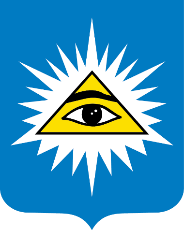 